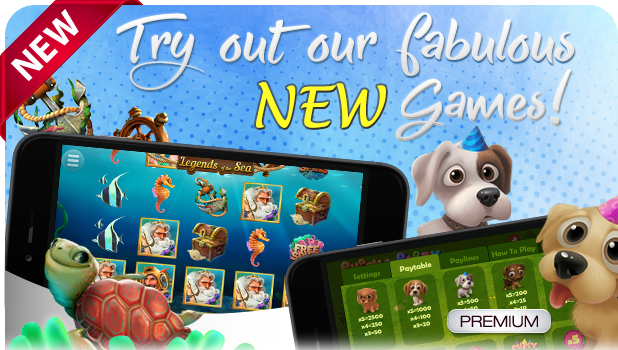 Here at VistaGaming Affiliates we know that players always want more... more promotions, more games and more chances to be a winner. This month we’re bringing players more great choice with the launch of a new and exciting selection of 16 new video slots and 8 new Chain Reactor Games.We’ve teamed up with Mobilot, a leading provider of casino games and guarantee that these new games will be to be a firm favorite with our Bingo Players. These “Premium” games are action packed and full of great features, bringing players more choice, more excitement and more ways to win big.All of these new games are available to players to enjoy alongside their favorite bingo games on all three of our great Bingo Brands, CyberBingo, BingoFest and BingoSKY and can be played on PC, table or Mobile device with no country restrictions.